JGW-T1402160-v1							Jan. 23, 2014Actuator Response of Cryogenic Payloadwith Different Suspension Points of Sapphire FibersTakanori Sekiguchi1. Model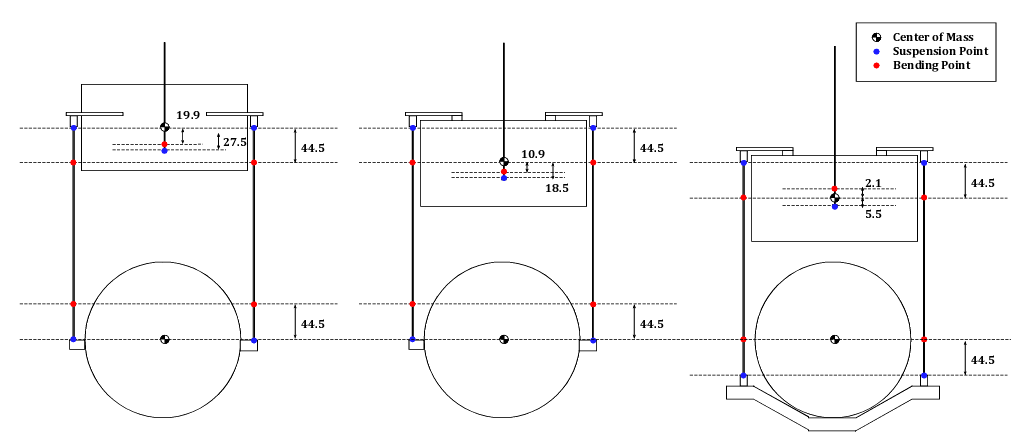 Left: Suspension points are at CoM of IM and TMMiddle: Upper bending points are at CoM of IM, lower suspension points are at CoM of TMRight: Bending points are at CoM of IM and TMThe pitch mode of IM is tuned at 0.3 Hz.2. Calculated TFs2.1. FzIM to zTM [m/N]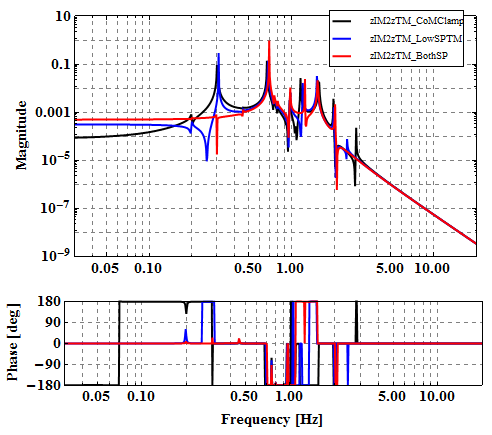 2.2. FzIM to pitchTM [rad/N]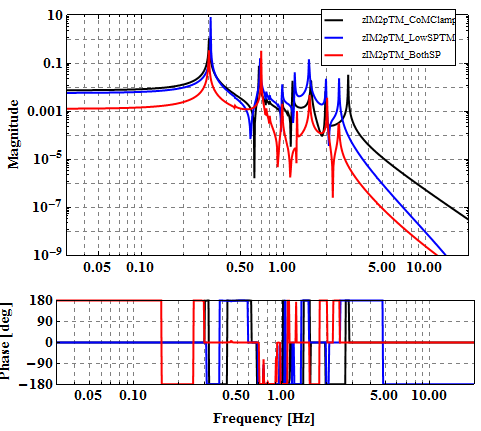 2.3. TxIM to zTM [m/Nm]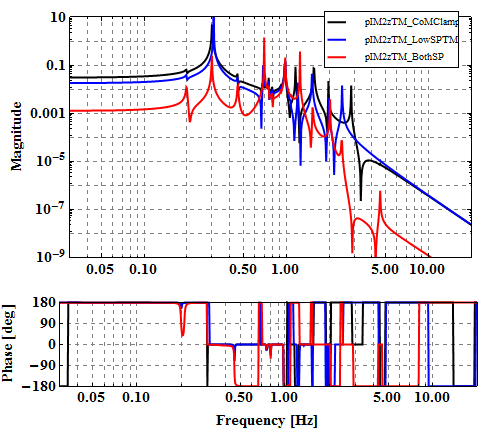 2.4. TxIM to pitchTM [rad/Nm]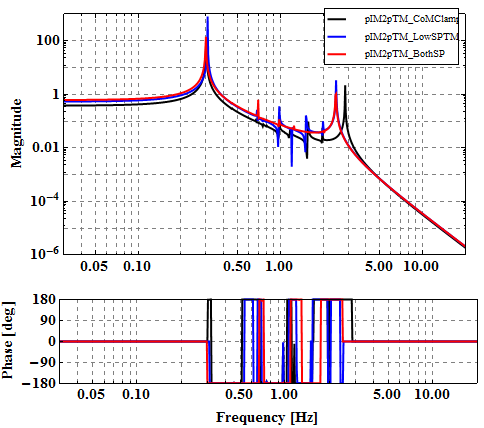 2.5. FzTM to zTM [m/N]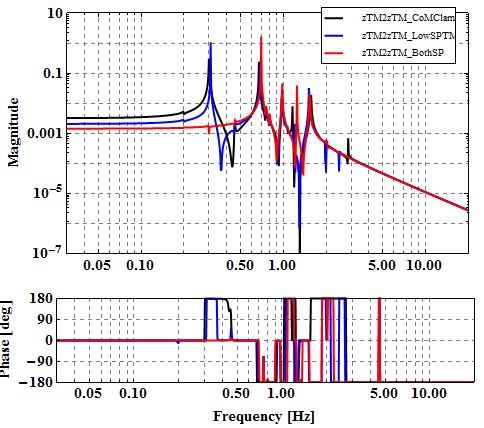 2.6. FzTM to pitchTM [rad/N]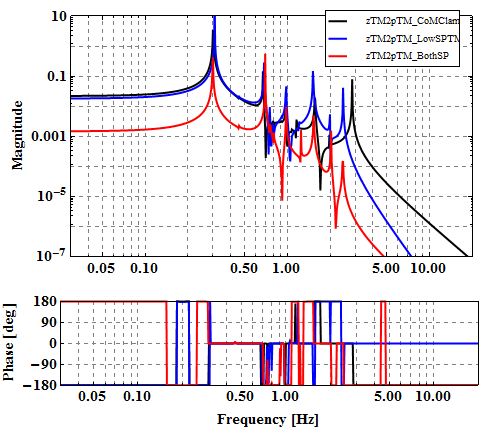 2.7. TxTM to zTM [m/Nm]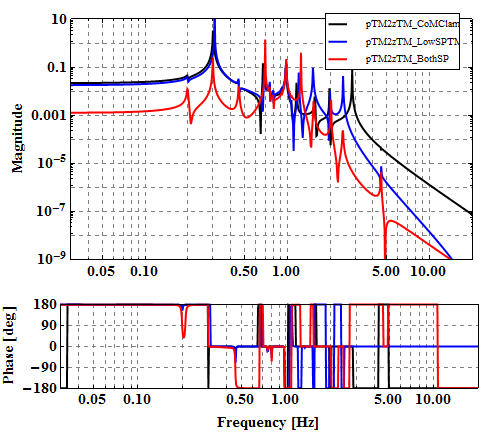 2.8. TxTM to pitchTM [rad/Nm]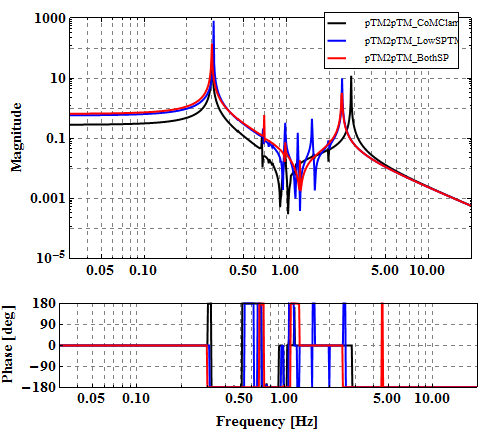 